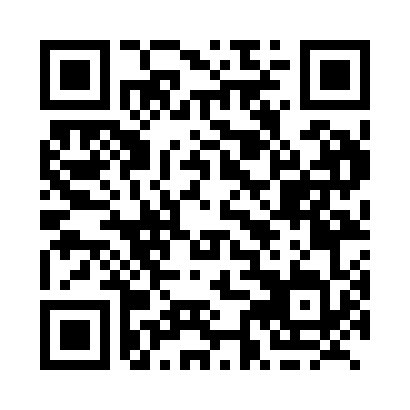 Prayer times for Port Metcalf, Ontario, CanadaMon 1 Jul 2024 - Wed 31 Jul 2024High Latitude Method: Angle Based RulePrayer Calculation Method: Islamic Society of North AmericaAsar Calculation Method: HanafiPrayer times provided by https://www.salahtimes.comDateDayFajrSunriseDhuhrAsrMaghribIsha1Mon3:345:251:096:298:5210:442Tue3:345:261:096:298:5210:433Wed3:355:261:096:298:5210:434Thu3:365:271:096:298:5110:425Fri3:375:281:096:298:5110:416Sat3:385:281:106:298:5110:417Sun3:395:291:106:298:5010:408Mon3:415:301:106:298:5010:399Tue3:425:311:106:288:4910:3810Wed3:435:311:106:288:4910:3711Thu3:445:321:106:288:4810:3612Fri3:455:331:106:288:4810:3513Sat3:475:341:116:278:4710:3414Sun3:485:351:116:278:4610:3315Mon3:495:361:116:278:4610:3116Tue3:515:371:116:268:4510:3017Wed3:525:371:116:268:4410:2918Thu3:545:381:116:268:4310:2819Fri3:555:391:116:258:4210:2620Sat3:575:401:116:258:4210:2521Sun3:585:411:116:248:4110:2322Mon4:005:421:116:248:4010:2223Tue4:015:431:116:238:3910:2024Wed4:035:441:116:238:3810:1925Thu4:045:451:116:228:3710:1726Fri4:065:461:116:218:3610:1627Sat4:085:481:116:218:3410:1428Sun4:095:491:116:208:3310:1229Mon4:115:501:116:198:3210:1130Tue4:125:511:116:198:3110:0931Wed4:145:521:116:188:3010:07